Домашняя контрольная работа по теме«Площади многоугольников»8 классВ прямоугольной трапеции OBCT ∠BCT = 90, OB // CT. Точка P лежит на большем основании CT, BP // OT. Укажите равенство, которое является неверным:а) SOBCT = (OB + CT)BC; 	б) SOBPT = OBBC; 	в) SBCP = BCCP.Найдите площадь прямоугольного треугольника с гипотенузой, равной 5 см, и катетом, равным 4 см.Найдите площадь равнобедренного треугольника ABC с основанием AC = 14 см и периметром 64 см.В равнобедренной трапеции ABCD градусная мера угла A в три раза меньше градусной меры угла B, BC // AD. Отрезки BF и CP – высоты трапеции. Длина стороны квадрата FBCP равна 10 см. Вычислите площадь трапеции ABCD.В треугольнике ABC AB = 6 см, AC = 12 см, BC = 6 см. На луче AC от точки C отложен отрезок CD и CD = BC. Вычислите площадь треугольника BCD и расстояние от точки D до прямой BC, если известно, что точки A и D лежат по разные стороны от прямой BC.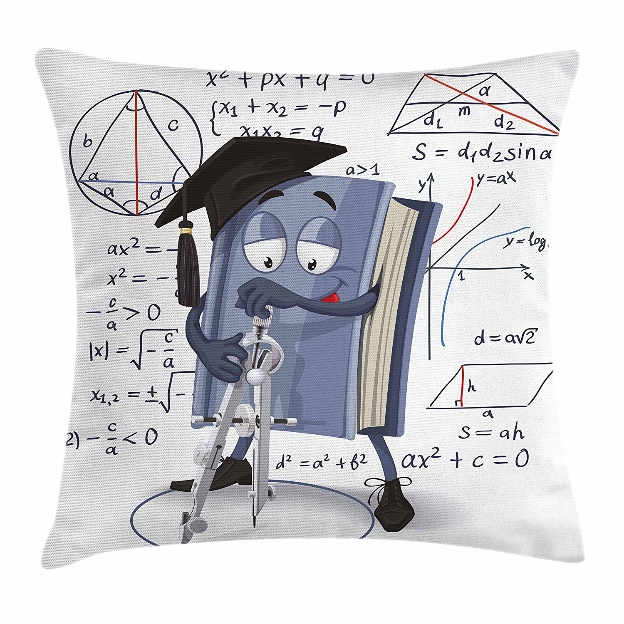 